Сумська міська радаVІІІ СКЛИКАННЯ XLIX СЕСІЯРІШЕННЯвід 31 січня 2024 року № 4420-МРм. СумиРозглянувши звернення громадянина, розроблену та надану технічну документацію  із землеустрою щодо встановлення (відновлення) меж земельної ділянки в натурі (на місцевості), відповідно до статей 12, 40, 79-1, 116, частин першої, другої статті 118, 120, 121, 122, пункту 5 частини п’ятої статті 186 Земельного кодексу України, статті 55 Закону України «Про землеустрій», частини четвертої статті 15 Закону України «Про доступ до публічної інформації», враховуючи протокол засідання постійної комісії з питань архітектури, містобудування, регулювання земельних відносин, природокористування та екології Сумської міської ради  від  28 листопада                     2023 року № 74, керуючись пунктом 34 частини першої статті 26 Закону України «Про місцеве самоврядування в Україні», Сумська міська радаВИРІШИЛА:1. Визнати таким, що втратив чинність пункт 26 додатку № 1 до рішення   Сумської міської Ради від 24 вересня 1997 року «Про передачу у приватну власність земельних ділянок» для будівництва та обслуговування жилих будинків і господарських будівель стосовно надання у приватну власність земельної ділянки площею 0,04 га за адресою: м. Суми, пров. Карбишева, 7 Ярмоліній Юлії (так у документі) Михайлівні, у зв’язку з неоформленням нею права власності на земельну ділянку та переходом права власності на житловий будинок, розташований на даній земельній ділянці до Засімович Володимира Васильовича.2. Затвердити технічну документацію із землеустрою щодо встановлення (відновлення) меж земельної ділянки в натурі (на місцевості) та надати у власність земельну ділянку громадянину Засімович Володимиру Васильовичу (1435111491), за адресою: м. Суми, провулок Караван, 7                                    (провулок Карбишева), 7, площею 9/20 від 0,0357 га, кадастровий номер 5910136300:11:003:0015, яка знаходиться у нього в користуванні. Категорія та функціональне призначення земельної ділянки: землі житлової та громадської забудови, для будівництва і обслуговування житлового будинку, господарських будівель і споруд (присадибна ділянка).Секретар Сумської міської ради 					         Артем КОБЗАРВиконавець: Клименко Юрій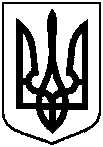 Про часткову втрату чинності рішення Виконавчого комітету Сумської міської Ради народних депутатів від 24.09.1997 та надання у власність Засімович Володимиру Васильовичу земельної ділянки за адресою: м. Суми,                     провулок Караван, 7                                    (провулок Карбишева), 7  площею 9/20 від 0,0357 га, яка знаходиться у нього в користуванні (під домоволодінням)